REPUBLIKA HRVATSKA I SUSJEDNE ZEMLJENaša domovina Republika Hrvatska graniči sa šest država.Granice mogu biti prirodne i dogovorene (umjetne).Prirodne granice su najčešće rijeke i planine.Npr. granica RH sa BIH je rijeka Sava.Ako putujemo izvan Republike Hrvatske, moramo prijeći granicu. Na tom prijelazu policija i carinici nas pregledavaju.Jedan od graničnih prijelaza (mjesto gdje se prelazi granica) je naš Tovarnik. Na graničnom prijelazu Tovarnik prelazite u susjednu zemlju, Srbiju.Važno je da znate s kojim sve državama graniči naša Hrvatska.To su:ITALIJASLOVENIJAMAĐARSKASRBIJABOSNA I HERCEGOVINACRNA GORAPogledajte sliku dolje, a zatim riješite u udžbeniku na 141. stranici 1. zadatak.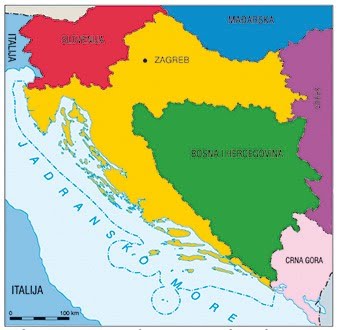 U bilježnicu zapišite:REPUBLIKA HRVATSKA I SUSJEDNE ZEMLJENaša domovina Republika Hrvatska graniči sa šest država.To su:ITALIJASLOVENIJAMAĐARSKASRBIJABOSNA I HERCEGOVINACRNA GORAMJESTO NA KOJEM PRELAZIMO IZ JEDNE DRŽAVE U DRUGU ZOVE SE GRANIČNI PRIJELAZ.U TOVARNIKU SE NALAZI GRANIČNI PRIJELAZ HRVATSKE SA SRBIJOM. 